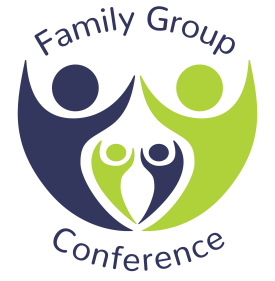 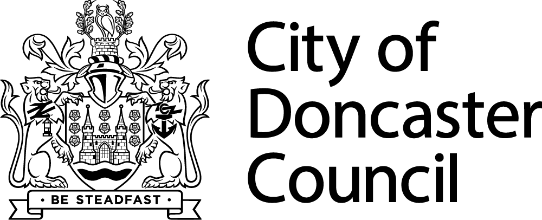 Request for Family Group ConferenceIf you would like any more information before the referral is made, an arrangement can be made for an FGC Co-ordinator to call or visit you.SignaturesChild/young person’s name ………………………………..Child/young person’s signature…………………………….Parent/carer’s name ……………………………………Parents signature ……………………………………….Referrer’s name ………………………………..Referrer’s signature …………………………….Child/young person’s detailsChild/young person’s detailsChild/young person’s detailsChild/young person’s detailsChild/young person’s detailsChild/young person’s detailsChild/young person’s detailsChild/young person’s detailsChild/young person’s detailsIDNameDate of BirthAgeGenderAddressEthnicityFirst languageDisabilityMain carer detailsMain carer detailsMain carer detailsMain carer detailsMain carer detailsMain carer detailsChildName of main carerRelationship to the child/ young personContact telephone numberAddressDoes this person have parental responsibility?Other known Family member/FriendsOther known Family member/FriendsOther known Family member/FriendsOther known Family member/FriendsNameRelationship to the child/ young personAddressContact telephone numberCurrent Agencies involvedCurrent Agencies involvedCurrent Agencies involvedCurrent Agencies involvedNameRoleAddressContact telephone numberReferrer’s detailsReferrer’s detailsReferrer’s detailsReferrer’s detailsReferrer’s nameReferrer’s roleReferrer’s addressReferrer’s contact telephone numberDecision to request a family group conferenceDecision to request a family group conferenceThe decision to request a family group conference was made atDate decision madeReferral InformationWhat is working well? (Strengths, successes and safety within the family - What are family members doing that is helpful and reduces your worries?)What are you and others worried about? (Current concerns and presenting issues - not historical)Purpose of the FGC? (What are your best hopes for the FGC? i.e. What needs to happen in order for you to no longer be involved?)Where are we on a scale of 0-10? (Where 10 means you no longer need to be involved and 0 means you are likely to escalate your involvement?) Is there anything that cannot be agreed in the family plan? (Bottom line - something that is non-negotiable because it is not safe or legal i.e. the child/ren cannot stay with Uncle Billy because he poses a significant risk to children and you have evidence to support this)What are the consequences or next steps should the situation not improve? (i.e. Legal action)What resources can you provide in order to support the family plan? (Referral to another service, financial assistance, practical help, access to information, support letter)Are there any health and safety concerns relevant for either workers or family members? (Accessibility issues, risks to lone working, language barriers, dietary needs)Are there any significant timescales or dates for Court?How will you ensure the family plan is integrated into other decision - making processes? (Will the plan be shared at the next case review and fed into the plan?)Family AgreementHave you been given clear information about what an FGC is?Yes                            NoDo you understand the reasons for the referral and agree to it being made?Yes                            NoCan agreement be reached on which family members should come to the meeting?Yes                             NoDo you agree to relevant information being shared with family members and service providers?Yes                              No